RANCANG BANGUN POWERBANK SEBAGAI CHARGER LAPTOP DENGAN INDIKATOR LCD DAN LED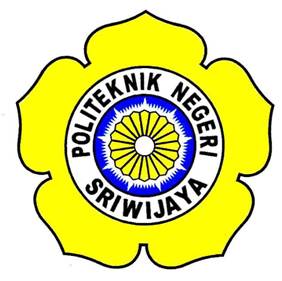 LAPORAN AKHIRDisusun Sebagai Salah Satu Syarat Menyelesaikan Pendidikan Diploma III pada Jurusan Teknik Elektro Program Studi Teknik ElektronikaPoliteknik Negeri SriwijayaOleh :SRI LIAWATI0611 3032 0930POLITEKNIK NEGERI SRIWIJAYAPALEMBANG2014RANCANG BANGUN POWERBANK SEBAGAI CHARGER LAPTOP DENGAN INDIKATOR LCD DAN LEDLAPORAN AKHIRDisusun Sebagai Salah Satu Syarat Menyelesaikan Pendidikan Diploma III pada Jurusan Teknik Elektro Program Studi Teknik ElektronikaPoliteknik Negeri SriwijayaOleh :SRI LIAWATI 0611 3032 0930Menyetujui,Pembimbing I					Pembimbing IIEkawati Prihatini, S.T., M.T			Yudi Wijanarko, S.T., M.T.NIP. 19790310 200212 2 005		           		NIP. 19670511 199203 1 003Mengetahui,Ketua Jurusan				           Ketua Program StudiTeknik Elektro				           Teknik ElektronikaIr. Ali Nurdin, M.T.				           Yudi Wijanarko, S.T., M.T.NIP. 19621207 199103 1 001			           NIP. 19670511 199203 1 003PERNYATAAN KEASLIANSaya yang bertanda tangan dibawah ini :	Nama			: Sri Liawati	Nim			: 061130320930	Program Studi		: Teknik Elektronika	Jurusan 		: Teknik ElektroMenyatakan dengan sesungguhnya bahwa Laporan Akhir yang telah saya buat ini dengan judul “RANCANG BANGUN POWERBANK SEBAGAI CHARGER LAPTOP DENGAN INDIKATOR LCD DAN LED” adalah benar hasil karya saya sendiri dan bukan merupakan duplikasi, serta tidak mengutip sebagian atau seluruhnya dari karya orang lain, kecuali yang telah disebutkan sumbernya.Palembang,                  2014	   							      Penulis 							   Sri LiawatiMotto“Hanya ingin selalu melihat orang tua tersenyum dan kebahagiaanpun terasa sempurna bila alasan dibalik senyum nya adalah aku”“Kurang semangat mengakibatkan lebih banyak kegagalan”Kupersembahkan kepada :   Allah SWT   Ayah, Ibu dan keluargaku   Dosen Pembimbingku, Ibu Ekawati Prihatini, S.T.,M.T dan Pak Yudi Wijanarko, S.T.,M.T   Teman – teman seperjuangan kelas 6EEA Angkatan 2011   Almamater kebanggaanku“Politeknik Negeri Sriwijaya”ABSTRAKRANCANG BANGUN POWERBANK SEBAGAI CHARGER LAPTOP DENGAN INDIKATOR LCD DAN LEDSRI LIAWATILaporan akhir ini berjudul rancang bangun powerbank sebagai charger laptop dengan indikator LCD dan LED. Penulis bertujuan untuk menciptakan sumber energi listrik yang bersifat mobile, dapat dibawa ke mana saja dan digunakan kapan saja. Powerbank untuk laptop ini dirancang menggunakan LCD, LED, dan WAV Player. LCD digunakan sebagai penampil karakter atau data berupa persentase kapasitas dari Powerbank. LED digunakan sebagai indikator kenaikan atau penurunan kapasitas Powerbank. Pada perancangan Powerbank ini digunakan 4 buah LED yang mewakili setiap persentase Powerbank, yaitu 25%, 50%, 75%, dan 100% sehingga pada saat terjadi kenaikan ataupun penurunan kondisi LED tersebut mengalami perubahan.  Ketika kondisi 25% hanya satu LED  yang menyala, ketika kondisi 50% dua LED menyala, dan seterusnya. WAV Player digunakan sebagai indikator suara. Ketiga indikator tersebut dikendalikan oleh mikrokontroler ATMega8. Pada pembuatan Powerbank ini  digunakan baterai sebagai sumber energinya. Kapasitas baterai sangat mempengaruhi kerja Powerbank karena semakin besar kapasitas suatu baterai maka kemampuan men–charger laptop akan semakin maksimal. Dan sebaliknya semakin kecil kapasitas suatu baterai maka kemampuan Powerbank untuk men-charger tidak akan maksimal.Kata Kunci: Powerbank, LCD, LED, WAV Player, Baterai, Mikrokontroler ATMega8. ABSTRACTTHE STRUCTURE DESIGN OF POWERBANK USED AS LAPTOP’S CHARGER WITH INDICATE OF LCD AND LEDSSRI LIAWATIThe final report entitled the structure design of powerbank used as laptop’s charger with indicate of lcd and leds. The author aims to create a source of mobile electrical energy, if can be taken anywhere and used anytime. In the Powerbank there are three indicators, namely LCD, LED, and WAV player. LCD is used to indicate characters or percentage of Powerbank capacity. LEDs are used as indicator of the increase or decrease in Powerbank capacity. In designing this Powerbank used 4 pieces LED representing each Powerbank percentage, ie 25%, 50%, 75%, and 100% so when there is an increase or decrease in the LED condition changes. When the condition of 25% only one LED is lit, when the condition of 50% two LEDs are lit, and so on. WAV Player is used as an indicator of sound. All three indicators are controlled by a microcontroller ATMega8. In making this Powerbank use battery as its energy source. Greatly affect battery capacity Powerbank work for the greater capacity of a battery is the ability to download the laptop charger will be the maximum. And conversely the smaller capacity of a battery Powerbank the ability to download the charger will not be maximized.Keywords : Powerbank, LCD, LED, WAV Player, Battery, Microcontroller ATMega8.KATA PENGANTAR	Puji dan syukur penulis panjatkan kehadirat Tuhan Yang Maha Esa yang telah memberikan nikmat kesehatan dan kekuatan serta berkat rahmat dan hidayah-Nya penulis dapat menyelesaikan Laporan Akhir ini dengan baik.  Laporan Akhir ini dibuat untuk memenuhi salah satu persyaratan dalam menyelesaikan pendidikan Diploma III pada Program Studi Teknik Elektronika Jurusan Teknik Elektro Politeknik Negeri Sriwijaya. Selama penyusunan Laporan Akhir ini penulis mendapat beberapa hambatan dan kesulitan, namun berkat dorongan dan bimbingan dari berbagai pihak, segala hambatan dan kesulitan tersebut dapat terselesaikan.  Untuk itu penulis menyampaikan terima kasih yang sebesar-besarnya kepada :Ibu Ekawati Prihatini, S.T.,M.T  sebagai pembimbing I yang telah memberikan pengarahan dan penjelasan yang sangat membantu penulis dalam menyelesaikan Laporan Akhir ini.Bapak Yudi Wijanarko, S.T.,M.T sebagai pembimbing II yang telah memberikan bimbingan dan pengarahan selama penulisan Laporan Akhir ini.Pada kesempatan ini juga penulis mengucapkan terima kasih atas bantuan dan dorongan yang telah diberikan sehingga penulis dapat menyelesaikan Laporan Akhir ini kepada :Bapak RD Kusumanto, S.T.,M.M., selaku Direktur Politeknik Negeri Sriwijaya.Bapak Ir. Ali Nurdin, M.T., selaku Ketua Jurusan Teknik Elektro Politeknik Negeri Sriwijaya.Bapak Ir. Siswandi, M.T., selaku Sekretaris Jurusan Teknik Elektro Politeknik Negeri Sriwijaya.Bapak Yudi Wijanarko, S.T.,M.T., selaku Ketua Program Studi Teknik Elektronika.Seluruh Dosen dan staf-staf Teknik Elektronika Politeknik Negeri Sriwijaya.Kepada keluarga, khususnya Orang tua yang selama ini selalu memberikan semangat dan dukungan moril serta materil.Teman-teman seperjuangan kelas 6EEA yang telah memberikan semangat dan pengalaman kepada penulis.Penulis menyadari bahwa dalam penyusunan Laporan Akhir ini masih terdapat kekurangan dan kekeliruan, baik mengenai isi maupun cara penulisan.  Untuk itu penulis sangat mengharapkan saran dan kritik yang bersifat membangun.						  Palembang,     Agustus 2014							       Penulis		DAFTAR ISI      HalHALAMAN JUDUL 	iHALAMAN PENGESAHAN 	iiPERNYATAAN KEASLIAN	iiiMOTTO 	ivABSTRAK 	vABSTRACT 	viKATA PENGANTAR 	viiDAFTAR ISI 	ixDAFTAR GAMBAR 	xiiDAFTAR TABEL 	xiiiDAFTAR LAMPIRAN	xivBAB I   PENDAHULUAN Latar Belakang 	 1 Tujuan dan Manfaat 	 2Tujuan 	 2Manfaat 	 2 Perumusan Masalah 	 2 Pembatasan Masalah 	 2 Metodologi Penulisan 	 2Metode Literatur 	 2Metode Wawancara 	 2Metode Observasi 	 3 Sistematika Penulisan 	 3BAB II  TINJAUAN PUSTAKA Mikrokontroler	 4 Struktur Mikrokontroler 	 4Mikrokontroler ATMega8 	 6Status Register 	 11LCD (Liquid Crystal Display) 	 13Konfigurasi Pin LCD (Liquid Crystal Display) 16 x 2  	 14Cara Kerja LCD Secara Umum 	 15LED (Light Emitting Diode) 	 16IC 7805 	 19Baterai 	 19Baterai Powerbank 	 20Baterai Laptop 	 21Speaker 	 22WAV Player 	 23BAB III RANCANG BANGUN ALAT3.1  Perancangan dan Tahap-Tahap Perancangan 	 273.2  Diagram Blok 	 273.3  Flowchart 	 293.3.1 Flowchart Proses Charging Laptop 	 293.3.2 Flowchart Proses Charging Powerbank 	 303.4  Perancangan Elektronik 	 303.4.1 Rangkaian Sistem Minimum ATMega8 	 323.4.2 Rangkaian LCD 	 333.4.3 Rangkaian LED 	 343.4.4 Rangkaian WAV Player 	 343.4.5 Rangkaian Driver Pembagi Tegangan 	 353.4.6 Rangkaian Keseluruhan 	 353.5  Layout 	 373.6  Tata Letak Komponen 	 373.7  Perancangan Mekanik 	 383.8  Cara Kerja Alat 	 39BAB IV PEMBAHASAN 4.1  Tujuan Pengukuran Alat 	 404.2  Rangkaian Pengujian 	 404.3  Peralatan Pengukuran 	 404.4  Langkah-langkah Pengukuran Alat 	 404.5  Titik Pengukuran 	 414.6  Hasil Pengukuran 	 424.6.1 Pengukuran Pertama 	 424.6.2 Pengukuran Kedua 	 434.6.3 Pengukuran Ketiga  	 434.6.4 Pengukuran Keempat 	 444.7  Analisa 	 45BAB V  KESIMPULAN DAN SARAN5.1 Kesimpulan 	 485.2 Saran 	 48DAFTAR PUSTAKALAMPIRANDAFTAR GAMBAR      HalGambar 2.1   Blok Diagram Mikrokontroler 	 4Gambar 2.2   Bentuk Fisik Mikrokontroler ATMega8 	 7Gambar 2.3   Pinout IC Mikrokontroler ATMega8 	 8Gambar 2.4   Status Register ATMega8 	 11Gambar 2.5   Bentuk Fisik LCD (Liquid Crystal Display) 16 x 2 	 14Gambar 2.6   Struktur Dasar LED 	 17Gambar 2.7   Bentuk Fisik IC 7805 	 19Gambar 2.8   Baterai Lithium Ion 	 20Gambar 2.9   Speaker 8 Ohm  	 23Gambar 2.10 Gambar Fisik WAV Player 	 24Gambar 2.11 Setting serial interface WAV Player 	 25Gambar 3.1   Blok Diagram Powerbank Laptop 	 28Gambar 3.2   Flowchart Proses Charging Laptop  	 29Gambar 3.3   Flowchart Proses Charging Powerbank 	 30Gambar 3.4   Skematik Sistem Minimum ATMega8 	 33Gambar 3.5   Skematik LCD 	 33Gambar 3.6   Skematik LED 	 34Gambar 3.7   Skematik WAV Player 	 35Gambar 3.8   Skematik Driver Pembagi Tegangan 	 35Gambar 3.9   Skematik Keseluruhan 	 36Gambar 3.10 Layout Keseluruhan 	 37Gambar 3.11 Tata Letak Komponen Keseluruhan 	 37Gambar 3.12 Box Powerbank 	 38Gambar 3.13 Tutup Box 	 38Gambar 4.1   Titik Pengukuran 	 41Gambar 4.2   Grafik Kondisi Vbaterai dan Vout Per Level 	 42Gambar 4.3   Grafik Pengukuran LED Per Level 	 43Gambar 4.4   Grafik Penurunan Arus Per Penurunan Level 	 44DAFTAR TABEL       HalTabel 2.1 Fungsi PORTB 	 8Tabel 2.2 Fungsi Alternatif PORTC 	 9Tabel 2.3 Fungsi Alternatif PORTD 	 10Tabel 2.4 Konfigurasi Pin LCD (Liquid Crystal Display) 16 x 2 	 14Tabel 2.5 Jumlah Cell dan Tegangan Yang Dihasilkan 	 21Tabel 2.6 Kegunaan pin-pin WAV Player	 24Tabel 4.1 Pengukuran Pertama 	 42Tabel 4.2 Pengukuran Kedua 	 43Tabel 4.3 Pengukuran Ketiga 	 44Tabel 4.4 Pengukuran Keempat 	 44DAFTAR LAMPIRANLampiran 1	Lembar Kesepakatan Bimbingan Laporan AkhirLampiran 2	Lembar Bimbingan Laporan AkhirLampiran 3	Lembar Rekomendasi Laporan AkhirLampiran 4	Lembar Revisi Laporan AkhirLampiran 5	Datasheet ATMega8Lampiran 6	Datasheet LCDLampiran 7	Datasheet IC 7805